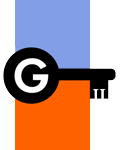 SPRING FESTIVAL 20175th April – 9th April 2017Participation GuideLetter from the Hosts' Headmaster Dear friends, It is my greatest honour to host students and teachers who are curious and willing to participate in the event in order to experience and try out new things, travel to places they have never been before and meet people they could not meet anywhere else. Spring Festival offers a number of workshops which have been prepared in order to offer the participants a creative challenge, an individual and group experience in exploring tolerance, difference and unity, giving every individual the opportunity to be heard. Spring festival is always a resounding event. This year we are expecting to welcome about 70 students and teachers from more than10 different countries. We shall open up the school to you and make it a place where you will feel welcome. Warm regards, Ivan Lorenčič  HeadmasterLetter from the Organisation Committee Dear headmasters, IB coordinators, and all teachers participating in Spring Festival 2017 in Maribor, Slovenia.  I would like to welcome you all to join our festival. This booklet contains instructions on how to apply, deadlines, detailed description of the workshops, what to bring with you and important information about your arrival. I would like to ask you to be particularly careful about the following sections of the booklet and advise you to read them carefully. These are the sections on arrival, opening ceremony and application. In short, firstly, due to inconvenience that might cause problems, we would like to ask you to plan your arrival to Maribor not later than afternoon hours of Wednesday, 5th April 2017. Secondly, the presentation of your school should be performed live, with some parts also in your mother tongue. For further information please read the booklet.The application forms will be sent to you in the beginning of February 2017 and it is necessary to fill them in before 6th March 2017.If you do need more information do not hesitate to contact me on my e-mail address.Best regards and looking forward to meeting you again. For Organisation Committee Toni KlisOrganisation Chair www.druga.sitoni.klis@druga.si toni_klis@hotmail.comSpring festival: quick factsStudents from all over Europe are invited to participate in the festival which celebrates the youth and its creative potential. We are expecting about 70 secondary school students (aged 15 - 18) and their teachers to be taking part this year. The event is called a festival because a series of events in the form of workshops will be offered to students to encourage their creativity. The festival starts with an opening ceremony in which participants are asked to introduce themselves and their schools and countries.The festival ends with the final presentation of work done in the workshops. The festival is accompanied by various social activities for students to get together and a whole day trip of Slovenia. A detailed timetable will be available and sent to you in March 2017. Who can participate Each invited secondary school is welcome to send up to maximum six students and one teacher to choose one of the available workshops. If you decide to join the registration forms will be sent to you in the first week of February 2017.Arrival Guests are asked to arrive on Wednesday, 5th April 2017 before 16:00 at the latest. This is especially important because of the dress rehearsals and the following opening ceremony.Presentation at the opening ceremony All students are required to prepare a 5 minute introduction of their school, city and country. The presentation should be preformed live, technical support, such as sound system and microphones will be provided. Also, a part of the presentation must be preformed in the students’ mother tongue/s. You will be contacted regarding this matter in March by a member of our team. There will be rehearsals for the opening ceremony. Also, please note, that the opening ceremony will take place on Wednesday evening, immediately after the rehearsals.Which workshops are available: The following workshops will be available: Contemporary art Singer-songwriterDance Drama ImprovisationPhoto Animated filmCreative thinkingEach workshop is limited to maximum 20 participants (except Photo workshop: max. 8 participants). Contemporary art workshopThe Contemporary art workshop's focus is on visual experience, exploration of different materials and forms. This year the focus will be on the expression through line, material and action of making and creating. The participants will be working individually on their own project using different materials which will allow them to explore and create lines onsurface, area or in space. The goal is to make a composition in painting or sculpture though action of making which is at the end visible and key to the finished project. Singer-songwriter workshopThis workshop is open to everybody who is interested in music. Either as a singer - singing it, musician - playing it,  or songwriter -writing it. With the help of simple techniques we will try to wake up our imagination and boost up our creative energy. If you are playing an instrument you are invited to bring it with you. If you are a "Writer soul", interested in writing poetry and trying it out as songs, don't be shy to join us. And we were all born as singers, so no excuses "I can not sing". But no worries. You will not be forced into anything. At the end you will do what you like the most.Dance workshop Entitled »Traffic«, this workshop is based on the street/hip hop dancing techniques, however choreographically adjusted to the techniques and the prior knowledge of the participants. Our workshop is going to try to capture people meeting on the street or the square and sharing the glances/touches of those who have never met before as well as of those who already know each other or who meet by chance or of those who arrange these meetings. Throughout the workshop we are going to create a short dance performance, which is also going to be performed on the stage at the end. Prior dance knowledge of any dancing styles is welcomed, but not obligatory. You should also bring appropriate clothing.Drama workshop Students will enjoy carefully chosen piece of acclaimed literature and actively take part in acting it out at the final performance. The workshop will primarily focus on the question of stage motivation.Improvisation workshop The workshop will be devoted to unlocking the imagination and creativity of the participants through easily learned improvisation techniques, which will enable them to create instant drama, with an emphasis on comedy and storytelling.Photo workshopThis workshop promises to make you a better digital photographer. The group of participants (max. 8) will go around Maribor and take photos of »life in Maribor«. We will work in darkroom and develop classic photos. The workshop is based on the practic work. In the end of workshop we are going to create an photo exhibition. Photo camera or good mobile phone camera is necesssary.Animated film workshopHave you ever tried to make a drawing alive? Have you ever tried to move the chair without touching him? Try to animate. Discover the magic of animation! Learn different techniques. Create your own scenario. Create your first movie.Learn the basic methods and procedures of animated film and go deeper into the learning about the audiovisual contents at our animated film workshops. Creative thinkingHow to get 1000 ideas in two days? In this workshop we will solve the mystery of HOW… We will learn some techniques of creative and collaborative thinking to open our minds and to think out of the box when necessary. Presentation of the work in workshopsPresentation will be organised by our team and workshops leaders on Friday afternoon. It should not last longer than 10 minutes for one workshop.Registration You will be asked to fill out a registration form sent to you in February 2017. In order for your registration request to be processed you should return it to toni.klis@druga.si or toni_klis@hotmail.com by 6th March 2017.Accommodation Students will be accommodated with our students' families. Meals will be provided by the families and by the school. Teachers will stay in hotel. Departure Departures should be planned for Sunday, 9th April 2017. Cost details Our guests are requested to cover the travel expenses to and from Maribor. The registration for the event is free. The hotel costs for the teachers are covered by II. gimnazija Maribor. TimetableDetailed timetable will be sent to you in March 2017.